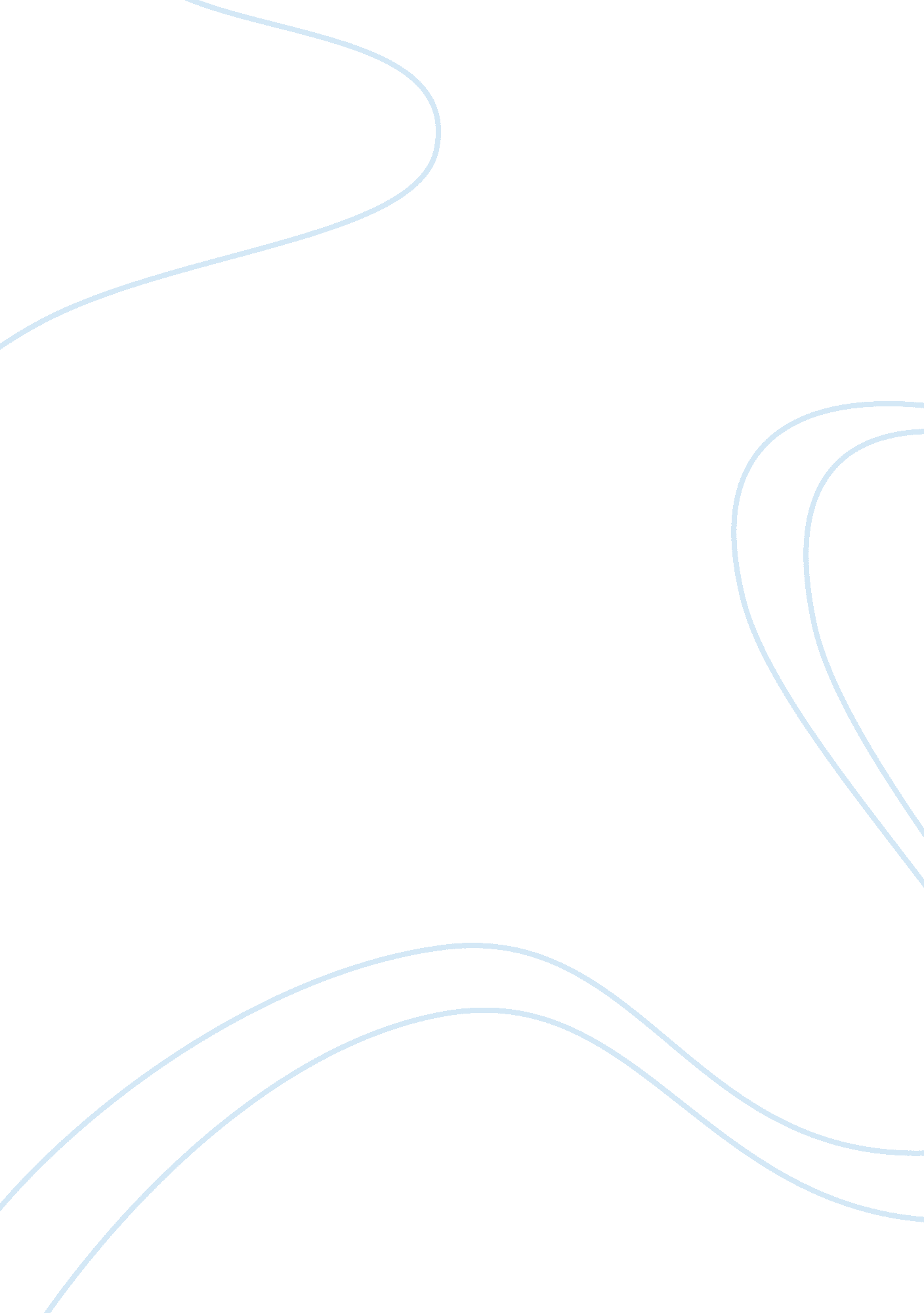 Factors affecting academic performanceEducation, University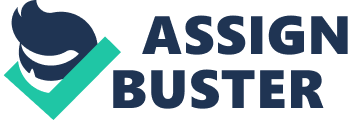 Factors Affecting the Poor Academic Performances of College Education Students The research consists of an investigation of students' behavior, attitudes, and home environment as it relates to misbehavior in school and the need for discipline. So that the study may be understood within the context of the existing work in the field, this chapter of the proposal presents a review of the research on school discipline. The review begins with a delineation of basic patterns of school misbehavior which is followed by an examination of research on factors that appear to be contributive to student misbehavior. The third section of the review examines research on discipline interventions commonly used by schools to remediate misbehavior and discusses their level of effectiveness. Student misbehavior is not unique to specific schools; rather, there are certain identifiable patterns of misbehavior that have been categorized and recorded in the existing literature on school discipline. Click on any of the links below to perform a new search | Title: | Factors Affecting the Underachievement of Academically Able College Students. | Authors: | Teitelbaum, Herta | Descriptors: | Academic Achievement;  Academic Advising;  College Freshmen;  Grades (Scholastic);  Higher Education;  Institutional Research;  Student Motivation;  Underachievement | Source: | N/A | Peer Reviewed: | | Publisher: | N/A | Publication Date: | 1983-10-00 | Pages: | 10 | Pub Types: | Reports - Research; Speeches/Meeting Papers | Abstract: | Reasons for the underachievement of 44 qualified college freshmen were studied. The students had above-average scores on the American College Testing program examination but earned below-average grades in their first year in college. They were invited to discuss their academic status and perceptions of college life with an academic advisor. It was found that for the majority of the respondents the main difficulty was the lack of appreciation for the demands of college-level work. Many students reported that they did not have the necessary self-discipline for independent learning and others were unable to balance their employment commitments with their academic responsibilities. The findings have clear implications for orientation and freshman advisement. Perspective students could be alerted to typical problems for freshmen that may lead to serious academic difficulties in the early semesters of a student's life in college. | Abstractor: | N/A | Are you… failing exams or classes? getting nervous about your sliding GPA? feeling overwhelmed? experiencing severe test anxiety? having trouble studying? studying, but having trouble with tests? thinking about quitting school or changing your major. You are not alone. These are common problems for college students, including really smart and capable people. What Are Some Common Reasons College Students Experience Academic Problems? Motivation:  Some students don't have a clear vision regarding their reason for being in college. Perhaps they are here at their parent's insistence while not feeling that they are doing what they really want to do with their life. Sometimes courses and majors are chosen to please others, but have little or no relationship to the student's true interests. Many students just aren't sure about what they really want to do in their future career. It takes a fairly clear purpose to motivate a student to successfully engage in the lengthy and difficult process of higher education. Inadequate Time Management:  The majorities of Uà¥¤C. students works at part-time jobs and/or are engaged in time consuming extra-curricular activities at the University. The demands of academic assignments almost require students to have the time management skills of a successful busy business executive. Unfortunately, not many students have had any formal training in this area. Study Skills: Apart from time management skills, it is known that a large proportion of students entering college have not had much in the way of useful instruction or assistance with specific study methods. Social Distractions:  Love and friendship are the most important things in the lives of most people. It is often difficult to find the needed balance between socializing and studying. Learning Disabilities:  There are several disorders that are currently understood to be primarily neurological in origin that are frequently undiagnosed and treated, and which can be academically devastating. Capable students who may be interested in a topic and who spend a great deal of time studying can find themselves struggling or failing due to these problems. Substance Abuse:  While some college students bring with them serious problems of substance abuse or addiction from their pre-college years, it is know that the college years are those where alcoholism and other forms of substance abuse begin and become serious (sometimes life-long) problemsà¥¤ While not all addicted or substance abusing students flunk out of college, none do as well as they could. Some of these students are actually treating themselves chemically for a psychological problem that they may or may not be aware of. Psychological Issues: A large number of Uà¥¤C. students are struggling with the many demands of college life while also dealing unassisted with major emotional issues such as loss, depression, and anxiety. Undiagnosed and untreated, many of these kinds of problems lead to academic difficulties or failure. What Can I Do?  Any of the above issues and problems may cause students to feel inadequate or result in serious academic difficulties and failureà¥¤ It is important to avoid waiting until it is too late to ask for assistanceà¥¤ You may find one or more of the other counseling services fact sheets helpful. The professionals at your counseling center are trained to help you cope with most of these problems. They can provide strategies that will help you solve your problems, reduce your anxiety, and get back on track. They also provide vocational and career counseling to assist you in making good decisions and choices about your future. In addition, the Office of Student Affairs and Services provide additional assistance and information to The University of Cincinnati student. Experiencing academic difficulties is nothing to be ashamed of. Don't avoid the problem. Tackle it straight on by stopping by or calling… 